Отчет о работе Службы здоровья ГБОУ СОШ №72 Калининского района Санкт-Петербурга   2016-2017 учебный год.Государственное бюджетное общеобразовательное учреждение средняя общеобразовательная школа №72 с углубленным изучением немецкого языка Калининского района Санкт-Петербурга (далее – ГБОУ СОШ №72) открыта в 1970 году. Школа представляет собой отдельно стоящее здание 1970 г. постройки,  общей площадью 5598,5 м.кв., этажностью 2/4. На 01.09.2016г. в школе обучалось 716 учащихся, на 01.06.2017г. число обучающихся    708 человек. Прибыло в течение года 8 человек, выбыло  16 человек. В 2016-2017 гг в школе проводится работа в области здоровьесбережения в соответствии с принятой  комплексно-целевой программой «Здоровье», которая  является подпрограммой Программы развития ГБОУ СОШ №72 до 2020 года и  согласуется с национальной образовательной инициативой «Наша новая школа» и государственной программой «Развитие образования до 2020 года», работает Служба здоровья.Материально – технические ресурсы школы в области здоровьесбережения способствуют поддержанию и развитию физического здоровья школьников. В школе оборудован спортивный зал площадью 288,84 кв.м., работает тренажерный зал площадью 57,9 кв.м. На территории школы функционирует современный стадион с искусственным резинобитумным покрытием. Стадион оборудован волейбольными и баскетбольными стойками, футбольными воротами, разноуровневыми перекладинами, параллельными брусьями. Имеется полоса препятствий. Подробную информацию о спортивных объектах можно получить на официальном сайте школы по ссылке http://sch072.petersburgedu.ru/post/view/4546.В школе работают медицинский и процедурный кабинеты, оснащенные всем необходимым оборудованием (ремонт 2014г.). Медицинское обслуживание осуществляется по договору с СПБ ГУЗ «Городская поликлиника № 86».  Медицинскими сотрудниками ведется паспорт здоровья школьников. В школе имеются отремонтированный пищеблок, обеденный зал на 120 посадочных мест с новой удобной мебелью. В режиме 6-ти дней функционирует буфет. Площадь обеденного зала – 195,9 кв. м.  В  классах начальной школы и в группе продленного дня организован питьевой режим. Горячим питанием охвачено 98%  всех учащихся школы, из них 53% - льготным (в прошлом учебном году 98%  и  52% соответственно). С целью развития культуры питания в 1-4 классах  ежегодно проводится мероприятия посвященные различным аспектам здорового питания,  в 8 классе обучающимися выполнен исследовательский проект “Кока-кола - вред или польза”, во 2 классе исследовательский проект “Из чего состоит мороженое”, результаты работ были  представлены на школьной конференции. Валеологическое звено СЗВ школе разработаны  и внедряются в практику работы педагогов здоровьесозидающие технологии: физическая активность интегрируется в образовательный процесс - 3 урока физической культуры в неделю, в начальной школе во время урока проводятся физкультурные минутки, на переменах активные игры, в рекреации 3 этажа для учащихся начальной школы на полу  нарисованы «классики» и «твистер»;проводятся классные часы на темы связанные с развитием компетенций обучающихся в области активного образа жизни;обеспечивается  разнообразное  питание,  соответствующее физическим и диетическим потребностям детей;укрепляется психическое здоровье учащихся через профилактику детского и подросткового травматизма, профилактику асоциального поведения, в школе работает педагог-психолог, дети с особенностями развития  сопровождаются индивидуально;обеспечивается  консультативная помощь родителям с целью снижения рисков в развитии детей;проводится декада ЗОЖ, антинаркотический месячник, стендовые презентации по ЗОЖ, ежегодная акция «На зарядку становись», акция на роликах «Мир здоровых людей»;учащиеся принимают участие во всероссийской акции «Что такое ГТО», проводятся внутришкольные и районные соревнования по скипингу, работают волейбольная, баскетбольная секции, секция CTIF, секция по туризму и игре «Зарница» школьный футбольный клуб, в рамках ОДОД для младших школьников «Активные игры».в течение учебного года проводятся Дни Здоровья, конкурс рисунков «Чистая школа и чистый город», «тренинги по профилактике табакокурения, алкоголизма и наркозависимости для 8-11 классов, старшеклассники  приняли участие в районных акциях и квестах «Ключ к здоровью», «Спорт против наркотиков», «Здоровье в твоих руках»проводится индивидуальная работа по  адаптации с вновь прибывшими учащимися и новыми сотрудниками. В 2016-2017 учебном году обучающиеся трех классов принимала участие в городском мониторинге “Сформированность культуры здоровья и безопасного образа жизни обучающихся”. Педагоги школы участвовали в районных семинарах по теме «Мониторинг здоровьесозидающей образовательной среды» и семинаре-практикуме «Организация мониторинга здоровьесозидающей образовательной среды школы», а так же в марте 2017 года в рамках Всероссийской научно-практической конференции «На пути к школе здоровья» посетили семинар-практикум «Анализ результатов мониторинга здоровья в школе». Социально-педагогическое звено СЗДанные о социальном статусе семей обучающихся и социально – педагогическая характеристика контингентаСоциально-педагогическая характеристика контингента по годамПриведенные данные динамики контингента за три года позволяют сделать вывод об увеличения количества детей, нуждающихся в психолого-педагогической поддержке из-за поведенческих особенностей и  проблем адаптации. Служба сопровождения школы учитывает социальные условия семей обучающихся в целях наиболее полного, гармоничного развития личности каждого ребенка. Оказание психологической поддержки участникам образовательного процессаПрофилактическое направлениеВ рамках работы по данному направлению была проделана следующая работа:посещения уроков в начальной школе;беседы с классными руководителями по поводу «сложных» учащихся;психологическая помощь в адаптации «вновь прибывшим» детям и педагогам;проведено анкетирование новых сотрудников по оценке их удовлетворенности различными аспектами трудового процесса; проводились индивидуальные занятия (психологическая поддержка) для детей, переживающих психологическую травму. Консультационное направлениеВсего проведено 283 индивидуальных консультаций. Консультирование по инициативе службы сопровождения  проводилось по проблемам: школьной неуспеваемости, агрессивности, психотравм, личностным проблемам (после моего общения с родителем), проблемам общения, воровства, прогулам без уважительных причин, по вопросам развития, по конфликтам в семье или классе.  Анализ причин обращения к психологу-педагогу участников образовательного процесса:Коррекционно-развивающие и компенсирующие  занятия с детьми, имеющими психологические особенности в развитии. Индивидуальная коррекция проводилась в ходе психологического сопровождения учащихся группы риска, учащихся с низким социометрическим статусом, неуспевающим по основным учебным предметам и учащимися, состоящими на внутришкольном контроле (ВШК).В течение учебного года проводились занятия по релаксации (песок): начальная школа 85 человек, 5-11 классы – 6 человек.В рамках диагностического направления в школе проводится:В 1-х классах проведена работа по изучению психоэмоционального состояния детей, их адаптации к школьной деятельности, в т.ч. проводились плановые посещения уроков, беседы-консультации с учителями, родителями,  коррекционная работа по предупреждению дезадаптации и индивидуальное психологическое  сопровождение отдельных детей;Проведена работа по адаптации учащихся пятых классов (анкетирование, посещение уроков, беседы-консультации с учителями предметниками и классными руководителями);Проведено тестирование для изучения уровня развития познавательных функций и готовности к обучению в средней школе в 4-х классах; Индивидуальная диагностика учащихся проводилась в целях профилактики девиантного поведения (воровство, драки), в целях уточнения образовательного маршрута, в случаях кризисных ситуаций (смерть родителя, развод), для состоящих на ВШК, по запросам субъектов профилактики. 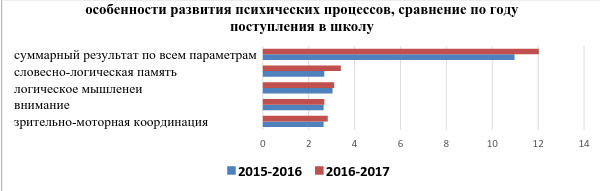 На диаграмме  представлены сводные результаты оценки развития познавательных процессов первоклассников и  сравнение  по учебным годам.  Первоклассники 2016-2017 года оказались подготовлены к школе лучше, чем в прошлом году. Но по параметрам «зрительно-моторная координация и распределение внимания»  результаты первоклассников ниже возрастной нормы.Для предупреждения  проявлений асоциального поведения и школьной дезадаптации, а также профилактики данных форм отклонения у обучающихся  школьная служба сопровождения проводит мероприятия различной направленности, а также активно привлекает субъекты профилактики района: Центр социальной помощи семье и детям, Центр психолого-педагогического, медицинского  и социального сопровождения, муниципальными органами власти, районными детскими подростковыми клубами, с полицией и отделом по делам несовершеннолетних. Профилактическая работа строится по следующим направлениям: - профилактика зависимого поведения;- формирование навыков здорового образа жизни;- формирование установок толерантного сознания и профилактика экстремизма;- профилактика правонарушений;- индивидуальная и групповая работа с учащимися;- работа с родителями;- работа с педагогами. С детьми, нуждающимися в психолого-педагогической поддержке и состоящими на внутришкольном контроле систематически ведется работа: контроль успеваемости и посещаемости, ведение дисциплинарных дневников, беседы, вовлечение в мероприятия, помощь в организации досуга и летнего отдыха. Производятся выходы в адрес совместно с представителями района и города с целью обследования жилищно-бытовых условий проживания несовершеннолетних..Физкультурно-оздоровительное звеноОхват обучающихся в организации летней оздоровительной компании по годам Спортивные достижения обучающихся ШСК: ежегодно призовые места в Первенстве Калининского района по  мини-футболу  в рамках Общероссийского проекта « Мини-футбол в школу», турнире “Волейбол на снегу”  (Г.Сестрорецк, г.Кировск), Первенстве  Санкт-Петербурга «Балтийские старты» по спортивному ориентированию    Традиционными стали  летние оздоровительные выезды учащихся. В этом году  тридцать человек обучающихся в 4-7 классах в рамках оздоровительной кампании выехали  в детский лагерь «Чайка» г. Алушта, 17 человек (1-8 классы) выехали в Болгарию в международный детский центр. На осенних каникулах 24 человека (5-7 классы) участвовали в оздоровительной кампании в Загородном центре детско-юношеского творчества «Зеркальный». Раз  в неделю для обучающихся  урок физической культуры проводится на стадионе, на свежем воздухе.Мониторинг по группам здоровья учащихся (количественные показатели)Дети, нуждающиеся в регулярной медико-педагогической поддержкеНесмотря на вышеперечисленные мероприятия по  сохранению физического и психологического здоровья обучающихся еще не удалось переломить отрицательную динамику: с каждым годом растет процент детей не попадающих в I группу здоровья. В 2016-2017 учебном году в из 23 человек 11 класса в I группе здоровья не было ни одного человека, в параллели из 46 человек 9 -х классов - здоровых  1, из 91 человека параллели первых классов здоровых детей 6 человек.НаименованиеВсегоПроцент от общего контингентаВсего детей нуждающихся в постоянной соц. поддержке15522%1.1Опекаемые30,42%1.2Многодетные648,9%1.3Дети-инвалиды40,55%1.4Из приютов и др. соц учрежденией10,14%1.5Из семей находящихся в социально-опасном положении40,55%1.5.1Оба родителя зависимы от алкоголя или наркотиков0 1.5.2Неисполнение родителями своих обязанностей11.5.3Семья состоит на учете в ОДН11.5.4Другие причины11.6Из других социально незащищенных семей7911%1.6.1Неполная семья551.6.2Дети из семей где доход ниже прожиточного минимума241.6.3Другие причины12014-2015уч.год2015-2016уч.год2016-2017 уч.годВсего детей6316737161Дети, нуждающиеся в психолого-педагогической поддержке - поведение31 (4.9%)45 (6,6%)54 (7,5%)2Дети, нуждающиеся в психолого-педагогической поддержке - учеба49 (7,8%)50 (7,4%)55 (7,7%)3Дети требующие регулярного педагогического контроля9 (1,4%)10 (1,5%)6 (0,83%)3.1- со стороны администрации (внутришкольный контроль)8 (1,3%)9 (1,3%)8 (1,1%)3.2- состоящие на учете   ОДН1 (0,1%)1(0,1%)04.Дети, нуждающиеся в ППМС помощи по другим причинам14 ( 0,6%)15 (2,1%)инициатор обращения начальная школа5-11 классы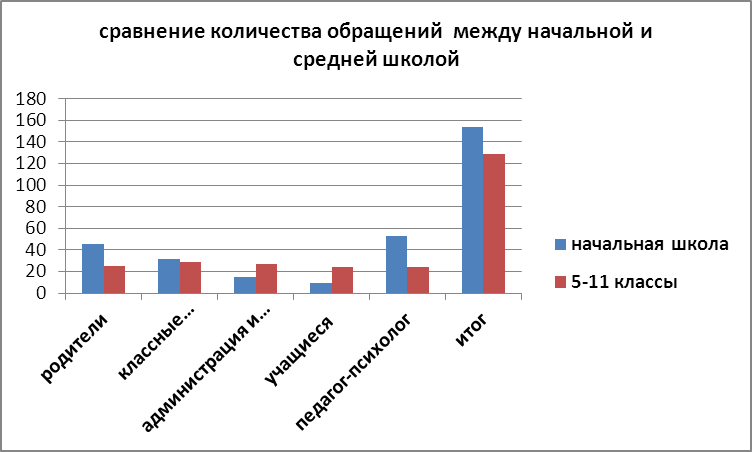 родители4525классные руководители3229администрация и субъекты профилактики1527учащиеся 924педагог-психолог, социальный педагог5324итог154129Категория обращающихсяСтупень образованияПричины обращенийРодителиНачальная школа- ребенок не хочет идти в школу, - ребенка обижают одноклассники, - ребенок не справляется с учебной нагрузкой, долго делает домашние задания, - много болеет, - учитель относится к ребенку с предубеждением.РодителиОсновная и старшая школа- ребенок прогуливает уроки, - плохо учится, не хочет учится, «ему ничего не надо», « ему нужен только планшет, мобильный, компьютер…», - конфликты в семье, - проблемы межличностных отношений: в классе ребенка третируют,-ребенок обманывает, - подросток  «сидит» на жесткой диете,ОбучающиесяНачальная школаза психологической поддержкой, без формулировки причины (начальная школа «я просто пришел»), из-за конфликтов с родителями (не дают общаться с друзьями, не пускаю гулять, компьютер или телефон забрали), жалобы на агрессивное поведение ровесников.ОбучающиесяОсновная и старшая школаДевочки- депрессия, «я не могу спать», - влюбленность,- взаимоотношения со сверстниками-конфликт с родителями- выбор профессииМальчики- взаимоотношения со сверстниками - конфликт с родителямиКлассные руководители, учителя-предметники- особенности поведения учащихся и низкая мотивация к обучению,-обсуждение  мероприятий по психолого-педагогической  коррекции, - обсуждение результатов тестирований и формирование стратегии поведения - с вопросами личного характераКлассыЗрительно-моторная координацияРаспределение вниманияЛогическое мышлениеСловесно-логическая памятьОбщий балл1а2,382,273,423,1511,221б3,442,922,563,4812,41в2,682,863,363,5712,47Средние 2016/172,832,683,113,412,03Средние 2015/162.72.53.042.710.9Средние 2014/153,62,72,73,812,82014-2015 уч.год2015-2016 уч.год2016-2017 уч.годКоличество детей304545Программыволейболволейбол, аэробика, волейбол, аэробика, Место проведенияРесп. Крым, г.АлуштаКраснодарский край, п.Сукко, БолгарияРесп. Крым, г.Алушта, БолгарияГруппа здоровья2014-20152015-20162016-20171.Группа здоровья 12047412.Группа здоровья 25215125323.Группа здоровья 3871051334.Группа здоровья 43385.Группа здоровья 5043